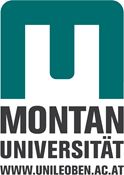 1st INTERNATIONAL ERASMUS STAFF WEEK20.04.2015-24.04.2015Registration formRegistration Deadline is the 15th of February 2015Surname: 	First Name: 	GENDER:  male/  femaleHomeuniversity: Erasmus Code: Position: Phone: E-Mail: Place for your Comments/Questions:Please be aware that a minimum Level of B2 in English is required to participate.I hereby confirm to participate at the 1st ERASMUS STAFF WEEK 2015 at Montanuniversitaet Leoben.Signatur: Date: 